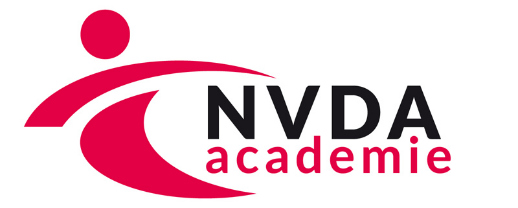 Programma Onderwijs doktersassistenten NVDAOnderwerp: “Ik heb last van mijn oren”  Van trommelvliesbeeld tot behandeling.14:00 10 minIntroductie (vragen en leerdoelen)14:40 15 minHet otoscopie onderzoek – een live demonstratie Tips & tricks14:10  30 min  Theorie (anatomie, trommelvliesbeelden en diagnoses)14:55 15 minPauze15:10 15 minBeleid (wat kun je als DA zelf afhandelen?)15:25 25 min  De enige echte oren-Quiz!!  Heeft iedereen goed opgelet?15:45 10 min  AfsluitingTake home message14:00- 16:00120 minTotaal